“Niveles de Organización de la Materia”- 2°medioGuía Grupal Instrucciones: Organícese con su grupo  en un ambiente apropiado para trabajar. Lea y Reflexione las siguientes preguntas. Luego respóndalas  en una hoja aparte. No olvide escribir los nombres de todas las integrantes,  responder con lápiz pasta azul o negro y con letra clara.Escriba una relación (algo que tengan en común) entre los niveles de organización que ya conoce (desde átomo a organismo) y,  de al menos tres ejemplos para cada uno.Menciona al menos cuatro biomoléculas que compongan alguna estructura celular.Miren su rostro en un espejo. ¿Qué tienen en común tus labios, tu lengua y tus ojos?¿Qué tejidos diferentes observas? ¿Cómo te imaginas que son las células que los constituyen?¿Qué estructuras tienen en común las células de los tejidos que mencionaste?Enmarcado en el nivel de organización de célula, responda las siguientes preguntas:¿Qué diferencias podrías reconocer entre algunos distintos tipos de células?¿Se relaciona la función de estos tipos celulares con su morfología y la organización subcelular de sus organelos?Esquematiza una célula en tu cuaderno, rotulando al menos 6 estructuras que conozcas.¿Qué importancia tiene para ti estudiar Biología?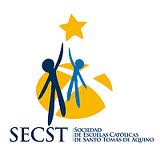 LICEO POLITÉCNICOSARA BLINDER DARGOLTZ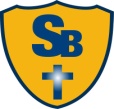 